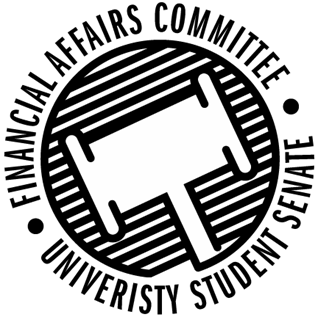 Meeting Agenda3:30 PM White Pine Room, Memorial Student Center50th Congress December 6th, 2019Call to OrderRoll CallWords of WisdomSenator DumkeApproval of the Minutes 11-22-19Approval of the AgendaUnfinished Business Reallocation RequestModel UNMeeting time for Spring 2020New Business Reallocation RequestSSAContingency 2 DeliberationsAnnouncements AdjournPresent Absent Excused Director GentzVice Chair Halbach Vice President JohnsonSenator DumkeSenator PenoskeSenator ReindlAdvisor Lee 